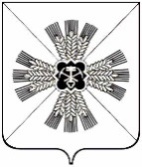 РОССИЙСКАЯ ФЕДЕРАЦИЯКЕМЕРОВСКАЯ ОБЛАСТЬ-КУЗБАССПРОМЫШЛЕННОВСКИЙ МУНИЦИПАЛЬНЫЙ ОКРУГСОВЕТ НАРОДНЫХ ДЕПУТАТОВПРОМЫШЛЕННОВСКОГО МУНИЦИПАЛЬНОГО ОКРУГА1-й созыв, 7-е заседаниеРЕШЕНИЕот ______ № _____пгт. ПромышленнаяО утверждении Положения о старосте сельского населенного пункта Промышленновского муниципального округаРуководствуясь Федеральным законом от 06.10.2003 № 131-ФЗ                      «Об общих принципах организации местного самоуправления в Российской Федерации», Законом Кемеровской области от 14.11.2018 № 81-ОЗ                          «Об отдельных вопросах деятельности старост сельских населенных пунктов в Кемеровской области», Уставом муниципального образования Промышленновского муниципального округа Кемеровской области - Кузбасса, Совет народных депутатов Промышленновского муниципального округаРЕШИЛ:1. Утвердить Положение о старосте сельского населенного пункта Промышленновского муниципального округа согласно приложению.2. Настоящее решение опубликовать в районной газете «Эхо» и разместить на официальном сайте администрации Промышленновского муниципального округа в сети Интернет.3. Контроль за исполнением настоящего решения возложить на комитет по вопросам местного самоуправления, правоохранительной деятельности и депутатской этике (Г.В. Кузьмина).4. Настоящее решение вступает в силу с даты опубликования в районной газете «Эхо».                                                                                 УТВЕРЖДЕНО                                                                              решением Совета народных депутатовПромышленновского муниципального округа                                                                              от _____ № ____Положениео старосте сельского населенного пунктаПромышленновского муниципального округаОбщие положенияДля организации взаимодействия органов местного самоуправления Промышленновского муниципального округа и жителей сельского населенного пункта при решении вопросов местного значения в сельском населенном пункте, расположенном в Промышленновском муниципальном округе,  может назначаться староста сельского населенного пункта (далее – староста).1. Староста назначается решением Совета народных депутатов Промышленновского муниципального округа по представлению собрания (схода) граждан сельского населенного пункта из числа лиц, проживающих на территории данного сельского населенного пункта и обладающих активным избирательным правом.2. Староста не является лицом, замещающим государственную должность, должность государственной гражданской службы, муниципальную должность или должность муниципальной службы, не может состоять в трудовых отношениях и иных непосредственно связанных с ними отношениях с органами местного самоуправления.3. Старостой не может быть назначено лицо, признанное судом недееспособным или ограниченно дееспособным, а также имеющее непогашенную или неснятую судимость.4. Староста назначается сроком на 5 лет, на срок полномочий старосте выдается удостоверение, оформленное согласно приложению к настоящему Положению.5. Староста выполняет свои функции на безвозмездной основе. 6. В своей деятельности староста руководствуется Конституцией Российской Федерации, Гражданским кодексом Российской Федерации, Федеральным законом от 06.10.2003 № 131 «Об общих принципах организации местного самоуправления в Российской Федерации», другими законодательными актами Российской Федерации и Кемеровской области - Кузбасса, решениями Совета народных депутатов Промышленновского муниципального округа, распоряжениями и постановлениями администрации Промышленновского муниципального округа, решениями собраний (сходов) граждан, а также настоящим Положением.2. Порядок избрания старосты2.1. Кандидатура старосты  выдвигается сходом граждан сельского населённого пункта.2.2. Старостой может быть назначен гражданин Российской Федерации, из числа лиц, зарегистрированных и проживающих на территории данного населенного пункта не менее 15 лет. 2.3. Сход граждан в населенных пунктах, входящих в состав муниципального образования Промышленновский муниципальный округ Кемеровской области – Кузбасса организуется в соответствии с решением Совета народных депутатов Промышленновского муниципального округа от 30.04.2020 № 118  «Об утверждении Положения о порядке организации и проведения схода граждан в населенных пунктах, входящих в состав муниципального образования Промышленновский муниципальный округ Кемеровской области – Кузбасса». 2.4. Список старост размещается на официальном сайте Промышленновского муниципального округа в сети Интернет и районной газете «Эхо» в течение 30 календарных дней с момента принятия решения на очередной сессии Совета народных депутатов Промышленновского муниципального округа о назначении старост. Список включает в себя: фамилию и инициалы имени и отчества старосты и наименование населенного пункта.3.  Основные полномочия старосты3.1. Староста сельского населенного пункта для решения возложенных на него задач:- взаимодействует с органами местного самоуправления Промышленновского муниципального округа, муниципальными предприятиями и учреждениями и иными организациями по вопросам решения вопросов местного значения в сельском населенном пункте;     - взаимодействует с населением, в том числе посредством участия в сходах, собраниях, конференциях граждан, направляет по результатам таких мероприятий обращения и предложения, в том числе оформленные в виде проектов муниципальных правовых актов, подлежащие обязательному рассмотрению органами местного самоуправления Промышленновского муниципального округа;- взаимодействует и оказывает содействие органам местного самоуправления, государственным органам и подведомственных им муниципальным и государственным организациям, в том числе органам повседневного управления единой государственной системы предупреждения и ликвидации чрезвычайных ситуаций регионального и муниципального уровней, по вопросам общественной безопасности, предупреждению чрезвычайных ситуаций, неблагоприятной экологической обстановки и иным вопросам в соответствии с федеральным законодательством и законодательством Кемеровской области –Кузбасса;  - информирует жителей сельского населенного пункта по вопросам организации и осуществления местного самоуправления, а также содействует в доведении до их сведения иной информации, полученной от органов местного самоуправления Промышленновского муниципального округа, государственных органов и подведомственных им муниципальных и государственных организаций, в том числе по вопросам обеспечения безопасности граждан; - содействует органам местного самоуправления Промышленновского муниципального округа в организации и проведении публичных слушаний и общественных обсуждений, обнародовании их результатов в сельском населенном пункте; - осуществляет иные полномочия и права, предусмотренные Уставом муниципального образования Промышленновского муниципального округа Кемеровской области – Кузбасса, нормативным правовым актом Совета народных депутатов Промышленновского муниципального округа в соответствии с Законом Кемеровской области от 14.11.2018 № 81-ОЗ                   «Об отдельных вопросах деятельности старост сельских населенных пунктов в Кемеровской области».4. Организация деятельности старост 4.1. Работа старосты ведётся на общественных началах, глава Промышленновского муниципального округа имеет право поощрить старосту за активную работу.4.2. Администрация Промышленновского муниципального округа в лице управления по жизнеобеспечению и строительству администрации Промышленновского муниципального округа (далее – УЖС Промышленновского округа):- выдаёт старосте документ, удостоверяющий его полномочия;- ведёт учёт анкетных данных старост сельских населённых пунктов;- координирует деятельность старост;- знакомит их с соответствующими актами органов государственной власти и органов местного самоуправления;- мотивирует старост населенных пунктов к организации мероприятий;-оказывает содействие старосте в решении вопросов, предусмотренных статьей 3 настоящего Положения;- информирует старост по вопросам обеспечения безопасности граждан;- рассматривает обращения и предложения старосты;- осуществляет внеочередной прием старосты;- информирует старост о готовящихся общественных мероприятиях.5. Прекращение полномочий старосты5.1. Полномочия старосты сельского населенного пункта, расположенного на территории Промышленновского муниципального округа,  прекращаются досрочно по представлению схода граждан сельского населенного пункта, а также в случаях, установленных пунктами
1 - 7 части 10 статьи 40  Федерального закона от 06.10.2003 № 131-ФЗ 
«Об общих принципах организации местного самоуправления в Российской Федерации».Приложениек Положению о старосте сельского населенного пунктаПромышленновского муниципального округаПоложениеоб удостоверении старосты сельского населённого пунктаПромышленновского муниципального округа1. Удостоверение старосты сельского населенного пункта Промышленновского муниципального округа (далее – удостоверение) является официальным документом, удостоверяющим должность старосты сельского населённого пункта и подтверждающим его полномочия при исполнении служебных обязанностей. Передача удостоверения другому лицу запрещается.2. Удостоверение старосты изготавливается по образцу согласно пункту 10 настоящего Положения.3. Удостоверение подписывается первым заместителем главы Промышленновского муниципального округа, удостоверению присваивается порядковый номер, который фиксируется в журнале учёта и выдачи удостоверений старост.4. Оформление и выдача служебного удостоверения осуществляется сотрудником  УЖС  Промышленновского округа в течение 3 рабочих дней со дня предоставления старостой фотографии, под роспись в журнале учёта и выдачи удостоверений старост.5. В удостоверении старосты сельского населённого пункта должны быть указаны сведения о сроке действия удостоверения.6. Староста сельского населённого пункта в случае утраты или порчи удостоверения, исключающей возможность его дальнейшего использования, обязан в течение 3 рабочих дней с момента утраты или порчи удостоверения подать на имя главы Промышленновского муниципального округа письменное заявление, в котором указываются причины утраты или порчи удостоверения. На основании распоряжения главы Промышленновского муниципального округа старосте вручается новое удостоверение. 7.  Удостоверение является недействительным в следующих случаях:7.1. Внесения в него сведений, отметок или записей, не предусмотренных настоящим Положением, а также физических повреждений его обложки и внутреннего разворота, затрудняющих прочтение реквизитов.7.2. Изменения фамилии, имени, отчества владельца удостоверения.7.3. Прекращения полномочий старосты сельского населённого пункта.7.4. Утраты, хищения удостоверения.7.5. Смерти владельца удостоверения.7.6. Истечения срока действия удостоверения.8. При освобождении старосты сельского населённого пункта от исполнения своих обязанностей удостоверение подлежит обязательному возврату в УЖС Промышленновского округа в течение 3 рабочих дней со дня освобождения старосты сельского населённого пункта от исполнения своих обязанностей.9.  В случае если удостоверение не было возвращено в срок,  УЖС Промышленновского округа признает его недействительным в течение 3 рабочих дней со дня, когда истек срок возврата удостоверения путем издания соответствующего распоряжения. 10.  Образец удостоверения:ПредседательСовета народных депутатов Промышленновского муниципального округаЕ.А. ВащенкоГлаваПромышленновского муниципального округаД.П. ИльинАдминистрация Промышленновскогомуниципального округаУДОСТОВЕРЕНИЕ № __                                     М.П.Дата выдачи «__» ___20__годаДействительно до «__» ___20__годаНастоящее удостоверение подлежит возврату при оставлении должностиФамилия _____________________Имя _________________________Отчество _____________________Староста __________________________________________________(наименование сельского населённого пункта)Первый заместитель главы Промышленновского муниципального округа    ___________                ФИО       подпись          М.П.